Guide för tränare och ledare i Essinge IK

Senaste ändring den 17 september 2021, Mats ZackrissonOm detta dokumentDetta dokument är en sammanställning av tips och information om hur man som ledare inom Essinge IK driver ett lag inom klubben.Förslag på förbättringar och ändringar av dokumentet uppmuntras!Skickar förslag till ändringar till ansvarig styrelsemedlem: MatsZackrisson@outlook.comHemsidaPå klubbens hemsida, http://www.laget.se/essinge_ik, kommunicerar vi ut den senaste informationen. Här har också respektive lag en egen sida där det på ett smidigt sätt kan delges information om matchprogram, träningstider, cuper etc. Alla aktiviteter läggs upp som Aktiviteter och visas då i kalendern.  Rapportera all närvaro så kan statistik fås om till exempel träningsnärvaro och LOK-stödsrapporteringen är gjord. Nya lag kontaktar web-ansvarig i styrelsen som öppnar en lagsida för dem. Lägg upp alla lagmedlemmar och tränare på lagsidan. Tränare och ledare bör även läggas upp på klubbsidan för att få information från styrelsen. Kontakta web-ansvarig om ni inte klarar detta själva.Börja med att gå in på http://www.laget.se/essinge_ik och kolla runt. Missa inte dessa länkarOm Essinge IK http://www.laget.se/essinge_ik/About Essinge IKs policy http://www.laget.se/essinge_ik/Page/213415 .Policy för spel i flera lag http://www.laget.se/essinge_ik/Page/275529 Klubbhuset http://www.laget.se/essinge_ik/Page/226149 Träningskläder http://www.laget.se/essinge_ik/Page/211870 Våra domare http://www.laget.se/essinge_ik/Page/219377 Medlemsavgift http://www.laget.se/essinge_ik/Page/213436 Diverse bra dokument http://www.laget.se/essinge_ik/DocumentKlubbens historia http://www.laget.se/essinge_ik/Page/227443 Om toppning, individanpassning och nivåindelning https://www.laget.se/essinge_ik/Page/343375 På laget.se finns alltid den senaste mest uppdaterade informationen. Om det som står i denna Guide skiljer sig från det som står på laget.se så är det hemsidan som gäller!För att lära dig några av de bra funktionerna som finns på www.laget.se, titta på http://www.laget.se/Functions.html. Några exempel:På laget.se kan man lägga upp en prenumeration på kalendern för hela laget till sin egen dator eller mobiltelefon. Se bilden nedan. 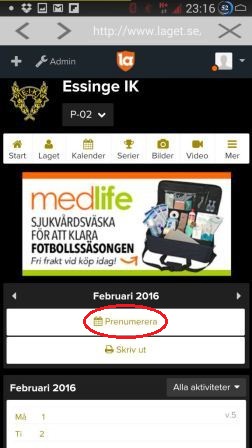 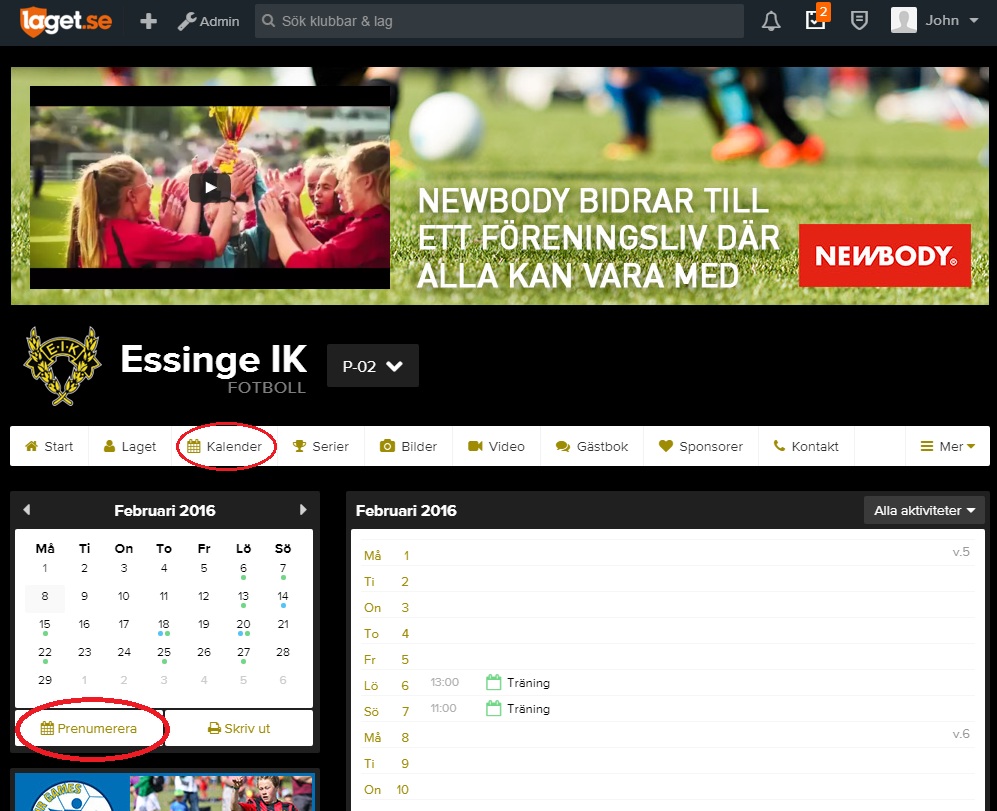 Under "Mina anmälningar" hittar du de aktiviteter som den aktiva är kallad till. Se bild nedan.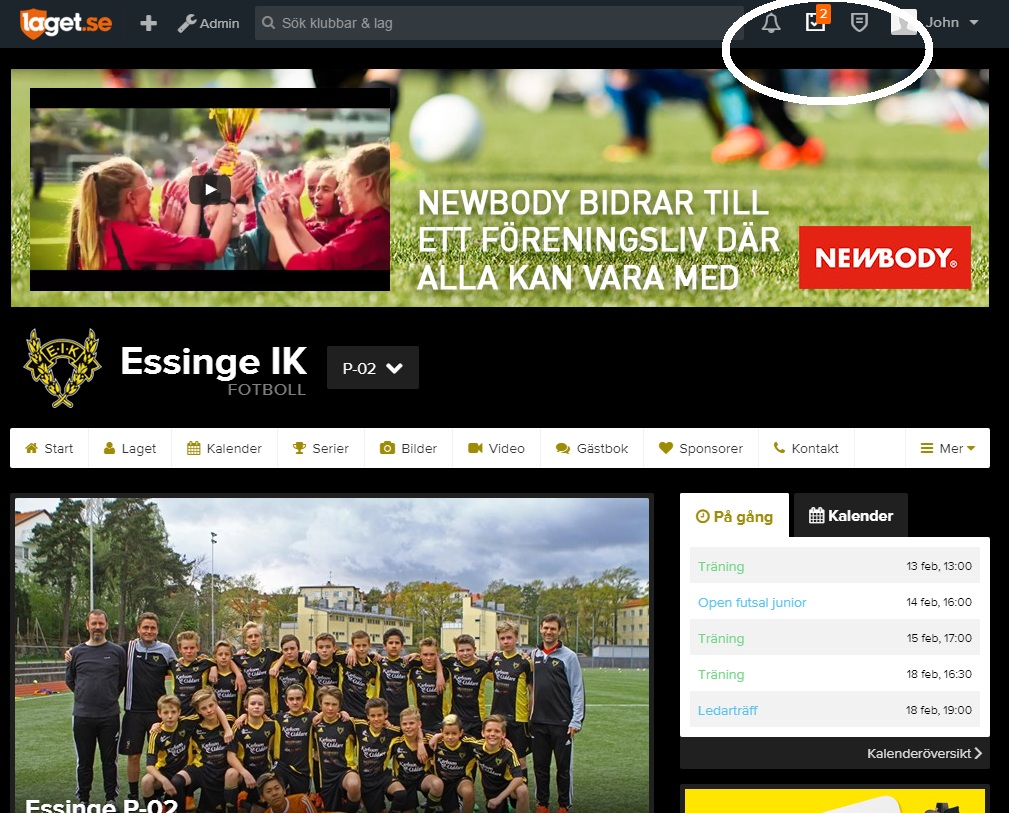 Importera S:t Erikscupens matchprogramSpelprogrammen finns tillgängliga på www.stff.se i början på april. Du kan importera ditt lags program in i er kalender enligt nedan:Var inloggad som admin på lagets sida på laget.se.Klicka på: Serier/Cuper i vänsterspalten. Lägg till Serie/Cup överst.Importera serie, lite längre ner.Välj: Stockholms Fotbollförbund, 2014 och namnet på ditt lags serieKlicka på: Importera nere till högerFölj instruktionerna om att markera det egna laget Vips så har du alla matcher i lagets kalender och kan markera närvaro etc. Skulle någon match bokas om framöver så ändras det automatiskt.Vägen in i klubben för de minstaBollekenFotbollsleken startade 2013 som ett alternativ för de yngsta barnen att få leka med bollar på sina egna villkor. Fokus ligger på lekfulla övningar där bollkontroll tränas och passar barn från ca 3 år och upp till 6-årsåldern. Föräldrar är med på planen, gör övningar tillsammans med barnen och spelar match. Det är osäkert om vi under 2018 kommer att organisera bollek på grund av brist på ledare.FotbollsskolaDet år då barnen fyller 6 år startas en fotbollsskola för åldersgruppen. Åldersgruppens fotbollsskola startar under våren (2018 startar fotbollskolan söndag 22 april) och drivs initialt av personer anknutna till klubben om det inte finns föräldrar som vill ta ansvaret direkt. Senast efter sommaruppehållet tar barnens föräldrar över ansvaret för administration, planering och träning av laget. Det är dags att starta ett lag och göra sig redo att det år barnen fyller 8 år börja spela S:t Eriks-Cupen!Starta ett lagLaget drivs av föräldrar till barnen i laget. Av erfarenhet från tidigare lag är det bra ju fler föräldrar som engagerar sig i laget för att på så sätt säkra att laget kan driva sin verksamhet hela vägen upp till när barnen blir juniorer och sedan fortsätter in i klubbens seniorlag. Ju fler föräldrar som engagerar sig desto lättare är det att få ihop planeringen i vardagspusslet och åtagandet för var och en blir mindre betungande. Klubben har inga krav på förkunskaper hos ledarna men vi uppmanar alla ledare att anmäla sig till de utbildningar och kurser som klubben ordnar. Klubben betalar i princip även för externa fotbollstränarutbildningar, men stäm av med utbildningsansvarig i styrelsen först.Klubben har inga strikta regler för vilka funktioner som behövs för att sätta upp ett lag men lämpliga funktioner för att driva ett lag inom Essinge IK är följande:Lagledare/AdministratörAnsvarig för alla sysslor utanför planen. Ansvarig för att närvaro ifylls/hålls uppdaterade. Ansvarig för att deltagarförteckning är uppdaterad (för korrekt licensiering).Kontakter med ungdomsansvarig, sportchef och sektion. Kontakter med ledare i yngre och äldre lag inom föreningen Kontakter med motståndare, domare och lagvärd. Ersättning till domare (kan delegeras till lagkassör) Lämnar domarkvitton till huvudkassör, Träningstider och matchtider. Fördelning av tider för kiosk, arrangemang m m. Information till spelare och föräldrar. Lagledaren äger rätt att delegera uppgifter/ansvar till andra ledare i laget alt förälder. Tränare/coachAnsvarig för träningarnas utformning och genomförande. Ansvarig för laguttagning och coachning under match. Assisterande tränareVara tränaren/coachen till hjälp vid träning och match Var behjälplig till lagledarenVid varje träningstillfälle är det bra räkna med en tränare på 6 barn. Om möjligt är det att rekommendera att ha minst två tränargrupper så att ledarna på så sätt inte behöver binda upp sig varje vecka. En större ledargrupp ger även bättre möjlighet att fortsätta verksamheten om någon ledare lämnar laget.  Registrera laget på laget.se:Spelare (personnummer krävs)FöräldrarLedare (personnummer krävs)Många lag sätter upp en lagkassa som används för att betala cuper och andra aktiviteter som laget gör och som inte betalas av klubben. Medlemsavgift och aktivitetsavgift faktureras av klubben utgående från de uppgifter som finns på lagets hemsida. Lagledaren registrerar nya spelare på lagets hemsida. Meddela kassören Martin Alquist, (martin.ahlquist@swedbank.se) att en faktura önskas för spelaren ifråga om den inte går ut automatiskt.Att avveckla ett lagTyvärr måste ibland lag läggas ned på grund av för få spelare i truppen. Teoretiskt kan man tänka sig andra skäl till att avveckla ett lag, men det har hittills alltid varit spelarbrist som gör att mer än vartannat lag avvecklas innan övergången till seniorspel. Försök därför redan från början att ha en så stor spelartrupp som möjligt som ni kan hantera på ett bra sätt. Andra strategier för att undvika avveckling är att:Låna spelare från andra åldersgruppen, se riktlinjer nedan för spel och träning i flera lag.Söka alternativa spelformer till STFFs i korpenLångsiktiga mål för gruppenOm ni trots allt känner er tvingade att avveckla laget så meddela Ungdomsansvarig i styrelsen. Denne ska då sammankalla till ett möte med tränarna i laget och åldersgrupperna över och under. Fokus för mötet är att bereda plats för lagets kvarvarande spelare i någon av de andra åldersgrupperna. Man får inte avveckla laget utan ett sådant möte.Riktlinjer för spel och träning i flera lag eller träningsgrupperFör klubbens riktlinjer för spel i flera lag eller träningsgrupper, se http://www.laget.se/essinge_ik/Page/275529 .LOK-stöd (TN)LOK står för statligt lokalt aktivitetsstöd, och går till ungdomsverksamhet mellan 7-25 år i föreningarna. LOK-stödet är 24 kr per sammankomst och 8 kr per deltagare (2012) och utbetalas två ggr per år. För att vi ska erhålla stödet krävs att lagens träningar, matcher och övriga gemensamma aktiviteter rapporteras. Lagen rapporterar närvaro på respektive lagsida på http://www.laget.se/essinge_ik så att kassören kan lyfta över den samlade rapporteringen för hela klubben till idrottonline. Domare på hemmamatcherFör 5-manna gäller att hemmalaget skall ordna en domare till matchen. Du hittar namn och nummer till våra domare som du kan ringa på laget.se. Stockholms fotbollsförening har även ett register av domare på sin hemsida www.stff.se. För 7-manna och uppåt tillsätts domare av Stockholms fotbollsförening.Föreningen står för alla kostnader för domare i de cuper och serier som klubben bekostar, se nedan. Lagledaren lägger ut och erhåller ett kvitto från domaren i samband med match. Kvittona lämnas/skickas sedan till kassören med angivande av konto där man vill ha pengarna insatta. CuperCuper & serier som bekostas av föreningenAnmälan till S:t Erikscupen görs och betalas av klubben. Information skickas ut under hösten med förfrågan om antalet lag respektive lag önskar att anmäla till kommande säsong. Klubben står även för seniorlagens deltagande i Stockholm Cup respektive Viktoriacupen. Därutöver bekostar klubben deltagande i en futsalserie per lag i den mån det finns sådant seriespel tillgängligt.Övriga cuper för ungdomslagenKlubben betalar för 2-3 cuper (maximalt 5000 SEK) per lag och år. Respektive lag får själv hålla reda på antalet cuper och att maxbeloppet inte överskrids. Kassören skriker till vid stora överdrag. Observera att denna budget är helt separat från den träningstidsbudget på 5000 SEK som varje lag också har. Att man inte använder sin träningsbudget fullt ut innebär alltså inte att dessa pengar kan läggas på cuper istället.  Betala själv och kräv sedan återbetalning med faktura/betalningsunderlag/kvitto från vår kassör Martin Alquist, martin.ahlquist@swedbank.se.Fasta träningstider 1 april – 31 oktoberUnder denna period blir vi tilldelade träningstider av Idrottsförvaltningen. Tilldelningen för ungdomslagen baseras på hur många barn och ungdomar som tränar och spelar i klubben. Informationen hämtas från klubbens LOK-stödsrapportering. Så det är mycket viktigt att denna sköts av alla lag! Tiderna är gratis för alla ungdomslag. Klubben får reda på tilldelade tider i mitten på mars. I samband med detta tillfrågas alla lag vilka tider de helst vill träna på och hur mycket träningstid de vill ha. De timmar vi får fördelas sedan ut till lagen. Vid fördelningen tar vi hänsyn till respektive lags LOK-stödsrapportering.Fasta tider för träning inomhusAnsökan görs hos Idrottsförvaltningen senast 15 april. Varje lag ansöker själv genom att fylla i och skicka in förifylld blankett som finns på hemsidan. Klubben påminner.  OBS att inomhustider kostar. Tider för utomhusträning november-marsAnsökan görs hos Idrottsförvaltningen senast 15 september. Varje lag ansöker själv genom att fylla i och skicka in förifylld blankett som finns på hemsidan. Klubben påminner. De senaste åren 2019-2020 har vi dock kunnat fortsätta vinterträningen på Essinge IP med samma tider som under säsongen, då Essinge IP inte varit bokningsbar och förvaltningen tillämpat vad de kallar ”Allmänhetens åkning”. En överenskommelse med de andra klubbarna som tränar på Essinge IP om att fortsätta som under säsongen har då gjorts.Budget för inomhushyror, cuper och träningslägerKlubben betalar inomhushyror upp till 5000 kronor per lag och säsong. Observera att denna budget är helt separat från den cupbudget på 5000 SEK som varje lag också har. För seniorlagen är beloppsgränsen 10 000 kr. Utöver detta betalar klubben även upp till 3000 kr/säsong och lag för plan- eller hallhyra i samband med träningsläger. Dubbla beloppen för seniorlagen.Bokning och avbokning av träningstiderUnder vintersäsong kostar alla träningstimmar pengar. Eftersom lagen väljer att träna olika mycket under vintern får respektive lag boka sina träningstider själva. (Under vintern 2017/2018 provade vi med klubbgemensam ansökan men det fungerade inte så bra.) Även tider under säsong för träningsmatcher eller extra träning får lagen boka själva. Såväl tider på Stora Essinge IP eller andra fotbollsplaner eller inomhustider kan bokas på http://booking.stockholm.se/. Logga in med Användare: 1150091Lösenord: eik2015Ange alltid lagets namn som referens när du bokar (t ex P01)!Glöm inte att ange den mailadress dit du vill ha bokningsbekräftelse och eventuell avbokning skickad! Det är tyvärr mycket vanligt att tider avbokas av bokningen (speciellt inomhustider) och det är då viktigt att du får avbokningen!Egen avbokning eller ombokning sker på samma sätt som bokning eller via mejl till bokningen.idrott@stockholm.se.Klubben sponsrar varje lag med 5000 kronor för vinterträningstider/inomhushyror. Vill ni träna mer utöver denna budget betalar ni det själva. Tala alltid om att det av fakturan ska framgå vilket lag som bokar.Man kan även boka genom att söka fram vilka tider som inte är bokade på http://booking.stockholm.se/SearchScheme/Search_Activity.aspx?FromMenu=True och sedan mejla en bokningsförfrågan till  bokningen.idrott@stockholm.se och där ange vårt kundnummer 1150091 och vilket lag det gäller. Som nämns ovan kostar det ingenting att boka för ungdomslag 1 april-31 oktober. ArrangemangFrån och med säsongen 2015 söker styrelsen tider för arrangemang under säsongen (april-oktober) på Essinge IP i samordning med övriga innerstadsklubbar. Ansökan senast 15 januari. Tider som inte styrelsen arrangerar ställs till alla lagens förfogande för till exempel egna cuper. Tider som ingen anmäler intresse av kommer vi att avboka minst en månad innan. Är du intresserad av att arrangera till exempel en cup, kontakta styrelsen under höstsäsongenTränarutbildningUngdomsverksamheten i Essinge IK bygger på ideellt arbete. De allra flesta av våra ledare är föräldrar som ställer upp för barnens skull. Vi vill att våra ledare ska ha kunskap kring ledarskap, barn- och ungdomars utveckling och olika fotbollsmoment. Klubben betalar tränarutbildning under förutsättning att engagemanget i laget kommer finnas med över en längre tidsperiod. Kolla dock alltid med någon i styrelsen först att kostnaden är OK. Svenska fotbollförbundets tränarutbildningKlubben kommer med jämna mellanrum ordna utbildningar för klubbens tränare. Under 2018 uppmanas dock alla tränare att söka och boka utbildningar i Stffs regi http://www.stff.se/utbildning-och-utveckling/tranarutbildning/. Klubben betalar i princip kostnaden, men stäm av med utbildningsansvarig i styrelsen. Inköp kläder och övrig materielInköp av träningskläder kan göras via http://www.laget.se/essinge_ik/Page/211870. Klubben anordnar ett tillfälle i februari-mars varje år där lagbeställningar kan göras. Vissa kläder, som strumpor och shorts kan köpas i caféet. Kläderna kan betalas direkt till klubben via Swish 1230412460, märk med kläder.CaféVarje lag blir tilldelad en vecka där man ansvarar för caféet på Essinge IP. Del av intäkterna tillfaller laget.JulgranarTraditionsenligt säljer ungdomslagen (5- och 7-mannalagen) i Essinge IK julgranar på Essinge IP. Vi säljer från och med 1:a advent på helgerna kl 10-16  samt sista veckan före jul också på vardagskvällarna 18-20. Från och med 2018 organiserar styrelsen julgransförsäljningen genom att beställa och ta emot granarna, packa upp dem, annonsera på ön, göra ett försäljningsschema, se till att det finns verktyg, städa upp efter avslutad försäljning med mera. Beställning och mottagandeBeställning av granar går till enligt nedan:I mitten på oktober ska också granar och nät beställas av Nelson Granar 08 – 761 01 10// Julgransdepån 369413. Antal beställda granar 2018 var 200 st. Leverantören har alltid senaste uppgifterna.Granleverantören behöver också ett telefonnummer till någon som kan ta emot granarna när de levereras i november. Denne någon bör förse sig med telefonnummer till Stockholms Stads ambulerande tillsyn så att dessa kan åka och öppna stora grinden till IP när granarna levereras. Annars måste alla granar bäras in. Pojklag engageras i att ställa upp granarna för försäljning strax innan 1a advent.Kyrkan beställer sedan några år tillbaka sina granar själva.FörsäljningenI början av november bör försäljningsschema skickas ut till alla lagledare i Essinge IKs ungdomslag. Försäljningen börjar 1:a advent. Öppettiderna är enligt följande: lördag och söndag 1:a – 4:e advent kl 10 - 16, samt kvällar efter 4:e advent och t o m 23 december 18 – 20 , samt julafton 10 – 12. 
Yxa, kniv, såg, annonseringsskylt, kassaskrin, marschaller, kvitto mm förvaras i bollförrådet. Näthästen står i förrådet på bakre gaveln av omklädningsrumsbyggnaden.  Varje lag ansvarar för egen växelkassa. Granarna har kostat 300 kr de senaste tio åren, men rådgör med kassören om priset. Granarna kan betalas direkt till klubben via Swish 1230412460, märk med gran.Redovisning av försäljningen görs till kassören gärna samma dag eller efter överenskommelse. Papper för sammanställning per årskull ska ligga i kassaskrinet.  StädningStäda upp efter försäljningen och upplys gärna de som säljer att gamla granar inte får lämnas på Essinge IP. Sätt gärna upp en skylt om detta på IP och/eller på vår hemsida. Gamla granar lämnas vid korsningen Essinge kyrkväg, Gammelgårdsvägen.AnnonseringAnnonser bör sättas upp, i god tid innan 1:a advent på anslagstavlor runt om på Stora Essingen. Förlagor till dessa finns under Dokument på hemsidan http://www.laget.se/essinge_ik/Document . 